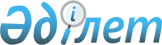 О формировании или улучшении условий для создания и деятельности в государствах – членах Евразийского экономического союза совместных предприятий в секторах производственной деятельностиРекомендация Коллегии Евразийской экономической комиссии от 4 октября 2022 года № 39.
      Коллегия Евразийской экономической комиссии по итогам рассмотрения доклада Евразийской экономической комиссии об условиях создания и деятельности в государствах – членах Евразийского экономического союза (далее соответственно – государства-члены, Союз) совместных предприятий в производственных секторах услуг, в целях реализации пункта 2.5 перечня мер по повышению устойчивости экономик государств – членов Евразийского экономического союза, включая обеспечение макроэкономической стабильности, утвержденного распоряжением Совета Евразийской экономической комиссии от 17 марта 2022 г. № 12, а также в целях формирования в государствах-членах более благоприятного инвестиционного климата для создания совместных предприятий (юридических лиц, созданных субъектами предпринимательской деятельности двух и более государств-членов на постоянной основе для эффективного сотрудничества и достижения совместных целей) с участием капитала инвесторов государств-членов, руководствуясь пунктами 13 и 14 Положения о Евразийской экономической комиссии (приложение № 1 к Договору о Евразийском экономическом союзе от 29 мая 2014 года), учитывая национальные приоритеты по привлечению инвестиций, рекомендует государствам-членам с даты опубликования настоящей Рекомендации на официальном сайте Союза: 
      а) принимать возможные меры по улучшению делового и инвестиционного климата в части формирования условий для создания и деятельности совместных предприятий, в том числе путем упрощения процедуры регистрации совместных предприятий, снижения контрольно-надзорной нагрузки на совместные предприятия на недискриминационной основе, обеспечения установления единых перечней, предусмотренных пунктами 31 и 33 Правил регулирования торговли услугами, учреждения и деятельности, утвержденных Решением Высшего Евразийского экономического совета от 26 декабря 2016 г. № 24, а также путем оптимизации внутреннего регулирования и максимально возможного использования уведомительного порядка в отношении создания, деятельности и (или) действий совместных предприятий (за исключением лицензируемых видов деятельности и тех секторов, в которых уведомительный порядок не применяется в соответствии с законодательством государства-члена); 
      б) рассмотреть возможность:
      дальнейшей поэтапной либерализации условий создания и деятельности совместных предприятий;
      применения мер государственной поддержки совместных предприятий (на недискриминационной основе) в соответствии с законодательством государств-членов, в том числе при создании и развитии локализованных производств;
      содействия модернизации производственных инфраструктуры и мощностей с учетом использования преимуществ рынка Союза; 
      формирования благоприятных условий для создания и деятельности совместных предприятий (в том числе путем оптимизации размера их уставного капитала);
      создания благоприятных условий для научно-технического и инновационного сотрудничества в рамках Союза;
      содействия активизации деловых контактов между бизнес-сообществами государств-членов;
      совершенствования информационного сопровождения инвесторов государств-членов с целью активизации создания и деятельности совместных предприятий; 
      представления (на ежегодной основе) Евразийской экономической комиссии актуальной информации о количестве действующих в государствах-членах совместных предприятий с участием инвесторов государств-членов.
					© 2012. РГП на ПХВ «Институт законодательства и правовой информации Республики Казахстан» Министерства юстиции Республики Казахстан
				
      Председатель КоллегииЕвразийской экономической комиссии

М. Мясникович
